Universidad Laica “Eloy Alfaro” de Manabí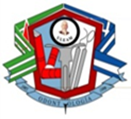 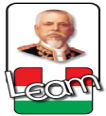 Facultad de OdontologíaManta,………………………………………DoctoraRuth Guillen Mendoza, Mg.Coordinadora de Carrera de Facultad de Odontología ULEAMEn su despacho.De mi consideración:Yo…APELLIDOS Y NOMBRES con C.I. …………………………………………., estudiante del ………………………….. nivel, paralelo ………, solicito a usted muy comedidamente se me justifique mi inasistencia a clases el/los día/s…………………………………….., por lo que no pude asistir a las asignaturas:ASIGNATURA						DOCENTE--------------------------					-----------------------------------------------------------------					---------------------------------------Por motivo, …………………………………………………….., para lo cual adjunto el certificado ……………………………………………. respectivo.Agradeciendo su atención a la presente.Atentamente,……………………………………………..C.I..NOTA: DEBE ADJUNTAR EL CERTIFICADO CORRESPONDIENTE A LA SOLICITUD